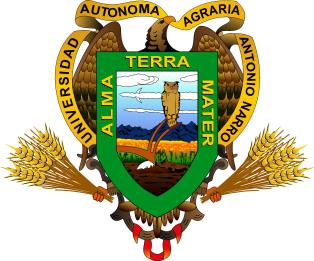 INFORME DE ACTIVIDADES2016CANTIDAD DE DISCIPLINAS Y ALUMNOS DE QUIPOS REPRESENTATIVOSDE NOVIEMBRE 2015 A SEPTIEMBRE 2016                                                                                                        Septiembre -2017             EVENTOS ESPECIALES             NOVIEMBRE-2015 A DICIEMBRE- 2016                                                                                                                                                                                                                                                                                      Septiembre-2017ALUMNOS BECADOS DEL SEMESTRE ENERO -JUNIO  2016BECA APOYO COMENSALSeptiembre-2017ALUMNOS BECADOS EN EL SEMESTRE AGOSTO -DICIEMBRE 2016CALENDARIO  TORNEOS INTERIORES 2016SEMESTRE ENERO-JUNIO   SEMESTRE AGOSTO-DICIEMBRE 2016UNIVERSIDAD AUTÓNOMA AGRARIA ANTONIO NARRODEPARTAMENTO DEPORTIVONOVIEMBRE 2015 A DICIEMBRE 2016                                                                                                     Septiembre-2017PRESUPUESTO Y ALUMNOS A LOS QUE SE LES DA SERVICIO NOVIEMBRE-2015 A SEPTIEMBRE -2016                                                                                               Septiembre-2017                                                                                                                                                                                                                                                                    PRESUPUESTO Y ALUMNOS QUE SE ATIENDEN EN TORNEOS INTERIORESNOVIEMBRE-2015 A SEPTIEMBRE-2016                                                                              Septiembre-2017GIMNASIOS QUE EXISTEN EN LA UAAANDISCIPLINA Y ALUMNOS A LOS QUE SE ATIENDEN DISCIPLINASCANT. DE ALUMNOSEVENTOSFUTBOL AMERICANO481URUGUAYO VARONIL292URUGUAYO FEMENIL292FUTBOL SOCCER294PESAS114KARATEDO24ATLETISMO506BASQUETBOL265TAE KWON DO355VOLEIBOL395BOX154TOCHITO BANDERA124RODEO174SOFTBOL FEMENIL193BEISBOL205CHARROS203TOTALEVENTOEQUIPOSCANT. ALUMANIVERSARIO15 EQUIPOS REPRESENTATIVOS408SEMANA DIA DEL ESTUDIANTE15 EQUIPOS REPRESENTATIVOS408CARRERAS REGIONALESATLETISMO50LIGA MAYOR DE FUTBOLFUTBOL SOCCER29LIGAS FLAG LAGUNATOCHITO12TORNEO DE INDEPENDENCIABASQUETBOL26TORNEO ASOCIACION MEXICANA TAE KWON DO, TAE KWON DO17TORNEO  COPA TORREONVOLIBOL39OLIMPIADA ESTATAL 2016, FESTIVAL OLIMPICOBOX15TORNEO INTERFACULTADES UADECSOFTBOL19CURSO DE INDUCCIONTODAS LAS ESPECIALIDADES900TOTAL ALUMNOS ATENDIDOS1923DISCIPLINASCANT. DE ALUMNOSBECADOSFUTBOL AMERICANO4818URUGUAYO VARONIL2929URUGUAYO FEMENIL2912FUTBOL SOCCER2929PESAS1111KARATEDO2414ATLETISMO5019BASQUETBOL2619TAE KWON DO3521VOLEIBOL3920BOX159TOCHITO BANDERA1212RODEO177SOFTBOL FEMENIL1917BEISBOL2020CHARROS206DISCIPLINASCANT. DE ALUMNOSBECADOSFUTBOL AMERICANO4833URUGUAYO VARONIL2927URUGUAYO FEMENIL2918FUTBOL SOCCER2927PESAS1111KARATE DO246ATLETISMO5018BASQUETBOL2613TAE KWON DO3512VOLEIBOL3917BOX1515TOCHITO BANDERA129RODEO1712SOFTBOL FEMENIL1918BEISBOL2020CHARROS205TOTAL408241ACTIVIDADENEROENEROENEROENEROFEBREROFEBREROFEBREROFEBREROFEBREROMARZOMARZOMARZOMARZOABRILABRILABRILABRILABRILMAYOMAYOMAYOMAYOMAYOJUNIOJUNIOJUNIOJUNIOJUNIOJUNIOFUTBOL SOCCERURUGUAYO FEMENILBASQUETBOLBEISBOLTOCHITO BANDERASOFTBOLFUTBOL  AMERICANOATLETISMOVOLEIBOL MIXTOTAE KWON DOBOXPESASRODEOCHARROSACTIVIDADAGOSTOAGOSTOAGOSTOAGOSTOSEPTIEMBRESEPTIEMBRESEPTIEMBRESEPTIEMBREOCTUBREOCTUBREOCTUBREOCTUBRENOVIEMBRENOVIEMBRENOVIEMBRENOVIEMBREDICIEMBREDICIEMBREDICIEMBREDICIEMBREFUTBOL SOCCERURUGUAYO FEMENILBASQUETBOLBEISBOLTOCHITO BANDERASOFTBOLFUTBOL  AMERICANOATLETISMOVOLEIBOL MIXTOTAE KWON DOBOXPESASRODEOCHARROSEVENTOS Y TORNEOS  MAS IMPORTANTES DE LAS DISCIPLINAS REPRESENTATIVAS      DISCIPLINA NUM. DE TORNEOS TIPO DE TORNEOSATLETISMO3CONDDE,  ADUL, UNIVERSIADA BASQUETBOL2ADUL, UNIVERSIADABEISBOL3CONDDE, ADUL, UNIVERSIADABOX2TORNEO FEDERADO CHARRERIA3TORNEO FEDERADOFUTBOL AMERICANO1LIGA COEFALTOCHITO BANDERA1LIGA FLAG LAGUNAFUTBOL URUGUAYO 2ADUL, UNIVERSIADAFUTBOL SOCCER2 CONDDE, ADUL Y UNIVERSIADAKARATE3CONDDE Y FEDERADORODEO3ESTUDIANTIL TAE KWAN DO3CONDDE , ADUL Y UNIVERSIADAVOLEIBOL3CONDDE , ADUL Y UNIVERSIADAURUGUAYO FEMENIL2ADUL Y UNIVERSIADANUM.NUM.DISCIPLINAPRESUPUESTONUM. DE ALUMNOSNECESIDADES ENTREGADASNECESIDADES ENTREGADAS11FUTBOL AMERICANO$ 188,583.2548MATERIAL DEPORTIVOUNIFORMES EXTERIORESUNIFORMES INTERIORESMEDICAMENTOS SER.MED.TORNEOS INTERIORESPARTICIPACIONESPAGO DE ARBITRAJEPAGO DE INSCRIPCIONESPAGO ARBITRAJE TORN. INTERPREMIACIONES A TORN. INTAPOYO A TODAS  LAS ESPECIALIDADESANIVERSARIO. PAGO DE EVENTOSMATERIAL DEPORTIVOUNIFORMES EXTERIORESUNIFORMES INTERIORESMEDICAMENTOS SER.MED.TORNEOS INTERIORESPARTICIPACIONESPAGO DE ARBITRAJEPAGO DE INSCRIPCIONESPAGO ARBITRAJE TORN. INTERPREMIACIONES A TORN. INTAPOYO A TODAS  LAS ESPECIALIDADESANIVERSARIO. PAGO DE EVENTOS22ATLETISMO$ 154,410.0350MATERIAL DEPORTIVOUNIFORMES EXTERIORESUNIFORMES INTERIORESMEDICAMENTOS SER.MED.TORNEOS INTERIORESPARTICIPACIONESPAGO DE ARBITRAJEPAGO DE INSCRIPCIONESPAGO ARBITRAJE TORN. INTERPREMIACIONES A TORN. INTAPOYO A TODAS  LAS ESPECIALIDADESANIVERSARIO. PAGO DE EVENTOSMATERIAL DEPORTIVOUNIFORMES EXTERIORESUNIFORMES INTERIORESMEDICAMENTOS SER.MED.TORNEOS INTERIORESPARTICIPACIONESPAGO DE ARBITRAJEPAGO DE INSCRIPCIONESPAGO ARBITRAJE TORN. INTERPREMIACIONES A TORN. INTAPOYO A TODAS  LAS ESPECIALIDADESANIVERSARIO. PAGO DE EVENTOS33BEISBOL$ 54, 162.6220MATERIAL DEPORTIVOUNIFORMES EXTERIORESUNIFORMES INTERIORESMEDICAMENTOS SER.MED.TORNEOS INTERIORESPARTICIPACIONESPAGO DE ARBITRAJEPAGO DE INSCRIPCIONESPAGO ARBITRAJE TORN. INTERPREMIACIONES A TORN. INTAPOYO A TODAS  LAS ESPECIALIDADESANIVERSARIO. PAGO DE EVENTOSMATERIAL DEPORTIVOUNIFORMES EXTERIORESUNIFORMES INTERIORESMEDICAMENTOS SER.MED.TORNEOS INTERIORESPARTICIPACIONESPAGO DE ARBITRAJEPAGO DE INSCRIPCIONESPAGO ARBITRAJE TORN. INTERPREMIACIONES A TORN. INTAPOYO A TODAS  LAS ESPECIALIDADESANIVERSARIO. PAGO DE EVENTOS44BOX$ 82,374.7615MATERIAL DEPORTIVOUNIFORMES EXTERIORESUNIFORMES INTERIORESMEDICAMENTOS SER.MED.TORNEOS INTERIORESPARTICIPACIONESPAGO DE ARBITRAJEPAGO DE INSCRIPCIONESPAGO ARBITRAJE TORN. INTERPREMIACIONES A TORN. INTAPOYO A TODAS  LAS ESPECIALIDADESANIVERSARIO. PAGO DE EVENTOSMATERIAL DEPORTIVOUNIFORMES EXTERIORESUNIFORMES INTERIORESMEDICAMENTOS SER.MED.TORNEOS INTERIORESPARTICIPACIONESPAGO DE ARBITRAJEPAGO DE INSCRIPCIONESPAGO ARBITRAJE TORN. INTERPREMIACIONES A TORN. INTAPOYO A TODAS  LAS ESPECIALIDADESANIVERSARIO. PAGO DE EVENTOS55KARATE DO$17,466.0024MATERIAL DEPORTIVOUNIFORMES EXTERIORESUNIFORMES INTERIORESMEDICAMENTOS SER.MED.TORNEOS INTERIORESPARTICIPACIONESPAGO DE ARBITRAJEPAGO DE INSCRIPCIONESPAGO ARBITRAJE TORN. INTERPREMIACIONES A TORN. INTAPOYO A TODAS  LAS ESPECIALIDADESANIVERSARIO. PAGO DE EVENTOSMATERIAL DEPORTIVOUNIFORMES EXTERIORESUNIFORMES INTERIORESMEDICAMENTOS SER.MED.TORNEOS INTERIORESPARTICIPACIONESPAGO DE ARBITRAJEPAGO DE INSCRIPCIONESPAGO ARBITRAJE TORN. INTERPREMIACIONES A TORN. INTAPOYO A TODAS  LAS ESPECIALIDADESANIVERSARIO. PAGO DE EVENTOS66PESAS$ 4,781.0011MATERIAL DEPORTIVOUNIFORMES EXTERIORESUNIFORMES INTERIORESMEDICAMENTOS SER.MED.TORNEOS INTERIORESPARTICIPACIONESPAGO DE ARBITRAJEPAGO DE INSCRIPCIONESPAGO ARBITRAJE TORN. INTERPREMIACIONES A TORN. INTAPOYO A TODAS  LAS ESPECIALIDADESANIVERSARIO. PAGO DE EVENTOSMATERIAL DEPORTIVOUNIFORMES EXTERIORESUNIFORMES INTERIORESMEDICAMENTOS SER.MED.TORNEOS INTERIORESPARTICIPACIONESPAGO DE ARBITRAJEPAGO DE INSCRIPCIONESPAGO ARBITRAJE TORN. INTERPREMIACIONES A TORN. INTAPOYO A TODAS  LAS ESPECIALIDADESANIVERSARIO. PAGO DE EVENTOS77RODEO$ 44,442.7917MATERIAL DEPORTIVOUNIFORMES EXTERIORESUNIFORMES INTERIORESMEDICAMENTOS SER.MED.TORNEOS INTERIORESPARTICIPACIONESPAGO DE ARBITRAJEPAGO DE INSCRIPCIONESPAGO ARBITRAJE TORN. INTERPREMIACIONES A TORN. INTAPOYO A TODAS  LAS ESPECIALIDADESANIVERSARIO. PAGO DE EVENTOSMATERIAL DEPORTIVOUNIFORMES EXTERIORESUNIFORMES INTERIORESMEDICAMENTOS SER.MED.TORNEOS INTERIORESPARTICIPACIONESPAGO DE ARBITRAJEPAGO DE INSCRIPCIONESPAGO ARBITRAJE TORN. INTERPREMIACIONES A TORN. INTAPOYO A TODAS  LAS ESPECIALIDADESANIVERSARIO. PAGO DE EVENTOS88FUTBOL SOCCER$ 116, 322.2729MATERIAL DEPORTIVOUNIFORMES EXTERIORESUNIFORMES INTERIORESMEDICAMENTOS SER.MED.TORNEOS INTERIORESPARTICIPACIONESPAGO DE ARBITRAJEPAGO DE INSCRIPCIONESPAGO ARBITRAJE TORN. INTERPREMIACIONES A TORN. INTAPOYO A TODAS  LAS ESPECIALIDADESANIVERSARIO. PAGO DE EVENTOSMATERIAL DEPORTIVOUNIFORMES EXTERIORESUNIFORMES INTERIORESMEDICAMENTOS SER.MED.TORNEOS INTERIORESPARTICIPACIONESPAGO DE ARBITRAJEPAGO DE INSCRIPCIONESPAGO ARBITRAJE TORN. INTERPREMIACIONES A TORN. INTAPOYO A TODAS  LAS ESPECIALIDADESANIVERSARIO. PAGO DE EVENTOS99TOCHITO BANDERA$ 88,280.5612MATERIAL DEPORTIVOUNIFORMES EXTERIORESUNIFORMES INTERIORESMEDICAMENTOS SER.MED.TORNEOS INTERIORESPARTICIPACIONESPAGO DE ARBITRAJEPAGO DE INSCRIPCIONESPAGO ARBITRAJE TORN. INTERPREMIACIONES A TORN. INTAPOYO A TODAS  LAS ESPECIALIDADESANIVERSARIO. PAGO DE EVENTOSMATERIAL DEPORTIVOUNIFORMES EXTERIORESUNIFORMES INTERIORESMEDICAMENTOS SER.MED.TORNEOS INTERIORESPARTICIPACIONESPAGO DE ARBITRAJEPAGO DE INSCRIPCIONESPAGO ARBITRAJE TORN. INTERPREMIACIONES A TORN. INTAPOYO A TODAS  LAS ESPECIALIDADESANIVERSARIO. PAGO DE EVENTOS1010VOLIBOL$100,731.2039MATERIAL DEPORTIVOUNIFORMES EXTERIORESUNIFORMES INTERIORESMEDICAMENTOS SER.MED.TORNEOS INTERIORESPARTICIPACIONESPAGO DE ARBITRAJEPAGO DE INSCRIPCIONESPAGO ARBITRAJE TORN. INTERPREMIACIONES A TORN. INTAPOYO A TODAS  LAS ESPECIALIDADESANIVERSARIO. PAGO DE EVENTOSMATERIAL DEPORTIVOUNIFORMES EXTERIORESUNIFORMES INTERIORESMEDICAMENTOS SER.MED.TORNEOS INTERIORESPARTICIPACIONESPAGO DE ARBITRAJEPAGO DE INSCRIPCIONESPAGO ARBITRAJE TORN. INTERPREMIACIONES A TORN. INTAPOYO A TODAS  LAS ESPECIALIDADESANIVERSARIO. PAGO DE EVENTOS1111URUGUAYO FEMENIL$38,065.9829MATERIAL DEPORTIVOUNIFORMES EXTERIORESUNIFORMES INTERIORESMEDICAMENTOS SER.MED.TORNEOS INTERIORESPARTICIPACIONESPAGO DE ARBITRAJEPAGO DE INSCRIPCIONESPAGO ARBITRAJE TORN. INTERPREMIACIONES A TORN. INTAPOYO A TODAS  LAS ESPECIALIDADESANIVERSARIO. PAGO DE EVENTOSMATERIAL DEPORTIVOUNIFORMES EXTERIORESUNIFORMES INTERIORESMEDICAMENTOS SER.MED.TORNEOS INTERIORESPARTICIPACIONESPAGO DE ARBITRAJEPAGO DE INSCRIPCIONESPAGO ARBITRAJE TORN. INTERPREMIACIONES A TORN. INTAPOYO A TODAS  LAS ESPECIALIDADESANIVERSARIO. PAGO DE EVENTOS1212TAE KWON DO$69,855.0135MATERIAL DEPORTIVOUNIFORMES EXTERIORESUNIFORMES INTERIORESMEDICAMENTOS SER.MED.TORNEOS INTERIORESPARTICIPACIONESPAGO DE ARBITRAJEPAGO DE INSCRIPCIONESPAGO ARBITRAJE TORN. INTERPREMIACIONES A TORN. INTAPOYO A TODAS  LAS ESPECIALIDADESANIVERSARIO. PAGO DE EVENTOSMATERIAL DEPORTIVOUNIFORMES EXTERIORESUNIFORMES INTERIORESMEDICAMENTOS SER.MED.TORNEOS INTERIORESPARTICIPACIONESPAGO DE ARBITRAJEPAGO DE INSCRIPCIONESPAGO ARBITRAJE TORN. INTERPREMIACIONES A TORN. INTAPOYO A TODAS  LAS ESPECIALIDADESANIVERSARIO. PAGO DE EVENTOS1313BASQUETBOL$16,922.0026MATERIAL DEPORTIVOUNIFORMES EXTERIORESUNIFORMES INTERIORESMEDICAMENTOS SER.MED.TORNEOS INTERIORESPARTICIPACIONESPAGO DE ARBITRAJEPAGO DE INSCRIPCIONESPAGO ARBITRAJE TORN. INTERPREMIACIONES A TORN. INTAPOYO A TODAS  LAS ESPECIALIDADESANIVERSARIO. PAGO DE EVENTOSMATERIAL DEPORTIVOUNIFORMES EXTERIORESUNIFORMES INTERIORESMEDICAMENTOS SER.MED.TORNEOS INTERIORESPARTICIPACIONESPAGO DE ARBITRAJEPAGO DE INSCRIPCIONESPAGO ARBITRAJE TORN. INTERPREMIACIONES A TORN. INTAPOYO A TODAS  LAS ESPECIALIDADESANIVERSARIO. PAGO DE EVENTOS1414SOFTBOL$42,316.6819MATERIAL DEPORTIVOUNIFORMES EXTERIORESUNIFORMES INTERIORESMEDICAMENTOS SER.MED.TORNEOS INTERIORESPARTICIPACIONESPAGO DE ARBITRAJEPAGO DE INSCRIPCIONESPAGO ARBITRAJE TORN. INTERPREMIACIONES A TORN. INTAPOYO A TODAS  LAS ESPECIALIDADESANIVERSARIO. PAGO DE EVENTOSMATERIAL DEPORTIVOUNIFORMES EXTERIORESUNIFORMES INTERIORESMEDICAMENTOS SER.MED.TORNEOS INTERIORESPARTICIPACIONESPAGO DE ARBITRAJEPAGO DE INSCRIPCIONESPAGO ARBITRAJE TORN. INTERPREMIACIONES A TORN. INTAPOYO A TODAS  LAS ESPECIALIDADESANIVERSARIO. PAGO DE EVENTOS1515MATERIAL DEPORTIVOUNIFORMES EXTERIORESUNIFORMES INTERIORESMEDICAMENTOS SER.MED.TORNEOS INTERIORESPARTICIPACIONESPAGO DE ARBITRAJEPAGO DE INSCRIPCIONESPAGO ARBITRAJE TORN. INTERPREMIACIONES A TORN. INTAPOYO A TODAS  LAS ESPECIALIDADESANIVERSARIO. PAGO DE EVENTOSMATERIAL DEPORTIVOUNIFORMES EXTERIORESUNIFORMES INTERIORESMEDICAMENTOS SER.MED.TORNEOS INTERIORESPARTICIPACIONESPAGO DE ARBITRAJEPAGO DE INSCRIPCIONESPAGO ARBITRAJE TORN. INTERPREMIACIONES A TORN. INTAPOYO A TODAS  LAS ESPECIALIDADESANIVERSARIO. PAGO DE EVENTOS1616MATERIAL DEPORTIVOUNIFORMES EXTERIORESUNIFORMES INTERIORESMEDICAMENTOS SER.MED.TORNEOS INTERIORESPARTICIPACIONESPAGO DE ARBITRAJEPAGO DE INSCRIPCIONESPAGO ARBITRAJE TORN. INTERPREMIACIONES A TORN. INTAPOYO A TODAS  LAS ESPECIALIDADESANIVERSARIO. PAGO DE EVENTOSMATERIAL DEPORTIVOUNIFORMES EXTERIORESUNIFORMES INTERIORESMEDICAMENTOS SER.MED.TORNEOS INTERIORESPARTICIPACIONESPAGO DE ARBITRAJEPAGO DE INSCRIPCIONESPAGO ARBITRAJE TORN. INTERPREMIACIONES A TORN. INTAPOYO A TODAS  LAS ESPECIALIDADESANIVERSARIO. PAGO DE EVENTOSTOTAL$ 848,029.26408NUMDISCIPLINACANTIDADEQUIPOS QUE SE INSCRIBENALUMNOS POR EQUIPOALUMNOS QUE SE ATIENDEN1FUTBOL SOCCER$  30,000.008 EQUIPOS10802FUTBOL BABY VAR.$5,000.0010 EQUIPOS101003FUTBOL RAPIDO FEM.$5,000.006 EQUIPOS10604RODEO$ 13,920.0050 ALUMNOS50 INDIVIDUAL505VOLEIBOL VAR$ 3, 000.005  EQUIPOS1050TOTAL GENERALTOTAL GENERAL$ 66, 920.0060340 ALUMNOSDISCIPLINAGIMNASIOCANTIDAD DE ALUMNOS EQUIPOS REPRESENTATIVOS  ALUMNOS TORNEOS INTERIORESFUTBOL AMERICANOGIMNASIO PRINCIPAL48200URUGUAYO VARONILGIMNASIO PRINCIPAL2990URUGUAYO FEMENILGIMNASIO PRINCIPAL2970FUTBOL SOCCERCAMPO DE SOCCER29100PESASGIMNASIO DE PESAS1150KARATE DOGIMNASIO PRINCIPAL24ATLETISMOPISTA DE ATLETISMO50200BASQUETBOLGIMNASIO PRINCIPAL26750TAE KWON DOGIMNASIO PRINCIPAL35200VOLEIBOLGIMNASIO PRINCIPAL3990BOXGIMNASIO PRINCIPAL1530TOCHITO BANDERACAMPO DE SOCCER1250RODEOLIENZO CHARRO17100SOFTBOL FEMENILCAMPO DE BEISBOL1950CHARROSLIENZO CHARRO20100BEISBOL CAMPO DE BEISBOL